Bihar Medical Services & Infrastructure Corporation Ltd., Patna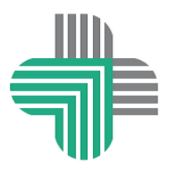  4th Floor, BSBCCL Building, Hospital Road, Shastri Nagar, Patna   Phone:-+91 612 2283287, Fax:- +91 612 2283288Mail:md-bmsicl-bih@nic.inwww.bmsicl.gov.in         NOTICE INVITING TENDER For Construction of Shri Ram Janaki Medical College & Hospital at Samastipur  (Through E-Procurement Mode Only)             Bihar Medical Services & Infrastructure Corporation Ltd (BMSICL), Patna invites                                           Tender through e-procurement process from Firms/Contractors of repute specialized in Civil Works for Construction of Shri Ram Janaki Medical College & Hospital at Samastipur with Earthquake Resistant Structure.2.  Scope of Work: The Proposed Medical College is to be constructed in a piece of land measuring about 21 acres in Anchal Sarairanjan, Mouza- Narghoghi, Dist -Samastipur. The Scope of work under this package includes Civil works construction with Internal/External plumbing & sanitary works, electrical works (LT & HT), site development, boundary wall, sewerage treatment plant,HVAC fire detection, fire alarm and suppression, CCTV, landscaping, Medical/Non Medical Furniture and MGPS etc. 3. Tender Schedule:4. General Instructions:- The Price Bid, Technical Specification, General Condition, Special Condition, Tender Drawing,  Qualification Criteria and other conditions can be seen in the tender document  downloaded from the website of www.eproc.bihar.gov.in. The tender should be submitted through e-tendering/e-Procurement portal only. No other form of tender submission will be valid for evaluation. For participating in the above E-Tendering process, the contractor shall have to get themselves registered with the service provider so that user ID, Password and Digital Signature are issued to them. This will enable them to access the website (www.eproc.bihar.gov.in) and download/participate in E-tender. For this, intending bidders may contact E-Procurement Helpdesk at 1st floor, M/22, Bank of India Building, Road No- 25, Sri Krishna Nagar, Patna- 800020. Telephone No.0612-2523006,                                         Mob No.9939035696.Tenders duly filled and accompanying all supporting documents, should be uploaded in the e-Procurement/e-Tendering portal as per defined schedule in Item No.-3, after which no tender would be accepted. The bidder shall submit their eligibility and qualification details in the On-line standard formats given in e-Procurement website. The bidder shall upload the scanned copies of all the relevant certificates, documents which are necessary to support his eligibility criteria at the e-Procurement website. The bidder shall sign and stamp on all the pages of statements and documents, certificates uploaded by him owning responsibility for their correctness/authenticity. It is desirable to submit one copy of uploaded tender document in hard copy in a separate envelope, self signed on each paper of the document, for comparing in the office of BMSICL, Patna as per tender schedule.The cost of Tender document as mentioned above shall be paid in the form of Bank Draft issued from any Nationalized/Scheduled bank in India and drawn in favour of M.D. Bihar Medical Services and Infrastructure Corporation Limited, Payable at Patna. Original Bank Draft will have to be deposited along with hard copy of Tender document in the office of BMSICL as per tender schedule.The required amount of earnest money is acceptable either in the form of Bank Draft or Bank Guarantee in proper format issued by any Nationalized/Schedule Bank issued in favour of M.D. Bihar Medical Services and Infrastructure Corporation Limited, Payable at Patna. The original earnest money will have to be deposited along with the hard copy of Tender Document in the office of as per tender schedule, failing which Tender will be rejected. The earnest money deposited in any other form shall not be acceptable. The Bid Processing fee is to be deposited by the bidder through Net Banking i.e. RTGS/NEFT/Debit Card directly to service provider. The Tenderer must ensure that the payment is made before schedule time. The amount of BOQ may change at the time of uploading the BOQ hence the EMD will be  paid accordingly. No claim shall be entertained on account of disruption of internet service being used by bidders. Bidders are advised to upload their bids well in advance to avoid last hour’s technical snags.Corrigendum/ Addendum, if any, will be published on the website of BMSICL www.bmsicl.gov.in/ www.eproc.bihar.gov.in. Any clarification regarding the above work can be had from the office of the undersigned on working days. For clarification regarding the e-Tendering process, e-Procurement help desk, Bihar may be contacted. Managing Director, BMSICL reserves the right to reject any or all the Tenders without assigning any reason.                                							                                                                                                              C.G.M. (Project)                                                                                                                                                                                                                                                          BMSICL, Patna  Sl. No.Name of workEstimated Cost                  (In Rs. Crore)Earnest Money                 (In Rs. Crore)Cost of Tender  Document      (In Rs.)Bid Processing FeePeriod ofCompletion1.Construction of Shri Ram Janaki Medical College & Hospital  Comprising of College Building, 500 bedded Hospital, Hostels Faculty, Staff Residences and other supporting Blocks etc.479.164.891,00,000/-17,700/-36 monthsSl. No.ActivityDate1.Period of Sale of Tender document (Download)From 21.02.2019 To 14.03.2019 upto 15:00 hrs. on  (www.eproc.bihar.gov.in).  2.Date, Time and Place of Pre-Bid meeting 28.02.2019 at 11.00 hrs. in the office of BMSICL.3.Last Date and time for receipt (upload) of Tender 15.03.2019 upto 15:00 hrs. on website (www.eproc.bihar.gov.in)4.Date/Time for submission of Original/Hard Copy of Tender Fee, EMD and Tender documents.18.03.2019 upto 15.00 hrs. in the office of BMSICL. 5.Date/Time and Place for Opening of Tender 18.03.2019 at 15.30 on (www.eproc.bihar.gov.in) in the office of BMSICL.6.Date/Time and Place for Opening of Financial BidTo be informed later.